WINTER – EQUIPMENT LIST 
Head:_____ * Wool/Fleece Balaclava, or Silk Balaclava (optional - for sleeping) _____* Ski Goggles or Glacier Goggles with side screens (will be snowshoeing for several hours, need to protect eyes from reflective sunrays)_____ *Hair bands for girls (hair may freeze over night)Upper Body:_____ *3 Long skin tight undershirts – recommend polypropylene _____ *3 Wool/Polypropylene/Fleece mid layer shirts - medium weight _____ * 3 Wool/Fleece Sweater or Jacket – heavy weight _____ * Wind Jacket with Hood - 60/40, nylon, Goretex-will double as rain jacket _____ Winter Parka with Hood - synthetic fill, nylon or Gore-tex outer_____ * Green uniform, Necker, WoggleHands:_____ * 2+ Glove Liners - synthetic, polypropylene _____ * 2+ Wool/Synthetic Mittens _____ * 2+ Mitten Shells (not needed if above mittens are shelled)Lower Body:_____*3+ pairs of underwear _____ * 2 pairs Long Underwear - polypropylene - light to medium weight_____ Vapor Barrier Pants (optional) _____ * 2 Ski pants - insulated, synthetic fill ski pants (optional)Feet:_____ * 2+ Liner Socks (thin) - polypropylene - 2+ pairs _____ *4+ Wool/Fleece Socks - heavy weight_____ *1+ Snowboots, with non-freezing laces. Do not bring boots with zippers, zippers will freeze overnight._____ * 1+ pairs of gaiters - coated nylon, large to fit over snowboots Pack & Packing:_____ * Large 65L + Camping bag – recommend external frame bag for winter camping _____ * Day Pack for carrying extra clothing, water, lunch, camera, doubles as stuff sack _____ * 10+ Large zip lock bags (packing dry clothes, wet clothes, food, camera, gear) _____ * 1 Pack Rain cover, or large garbage bag to cover pack/gear while setting up/taking down camp siteTravel Equipment:_____ * 1 Sturdy snow shovel (will be digging for 4 hours)Sleeping Gear:_____ * Synthetic/Down Sleeping Bag - rated to -25 to -35°C with overbag and/or vapor barrier liner,_____ * Ensolite Foam Pad - 1/2" or Thermarest PadEating Utensils:_____ Double walled Thermos (cannot melt or transfer heat when drinking/carrying hot liquids) Wide mouth, and easy to open in case mug freezes_____ Spoon, Fork, Knife – put into bowl_____ Bowl (can layer the insides with several pieces of tin foil to help make the cleaning process easier)_____ Napkins or face towelMiscellaneous:_____ *Heat packs_____ * Flashlight - headlamp best, with lithium (best) alkaline (ok) batteries (work better in cold) _____ * Knife _____ *Whistle _____ Belt or suspenders _____ *Bandanas - the ultimate useful item _____ *Extra Glasses, Sunglasses, Glasses Strap, Antifog _____ *Sunscreen _____ *Chapstick _____ *Toilet Articles _____ *Any Medications needed during trip (let your Scouters know if you are bringing medication)_____ *Camera, film, books, games, paper & pen, etc. (optional) _____ *Cough drops or sour ballsNotes: Plan your pack beautifully, so that it takes as little time as possible to get anything out. I’d suggest you pack your day to day clothes in zip lock bags, organize them into your bag so the first set of clothes you pull out are on the top. Label all your clothing. Upper portion of uniform is required.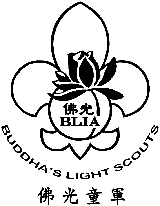 33rd Richmond - Buddha’s Light Scout Group佛光童軍～列治文第三十三旅http://www.33richmondscouts.org